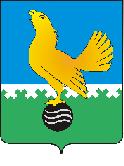 Ханты-Мансийский автономный округ-Юграмуниципальное образованиегородской округ город Пыть-Ях АДМИНИСТРАЦИЯ ГОРОДАтерриториальная комиссия по делам несовершеннолетних и защите их прав                                                                                                  www.pyadm.ru e-mail: adm@gov86.org                                                                                                                                                 e-mail: kdn@gov86org.ruг.   Пыть-Ях,  1 мкр.,  дом  № 5,  кв.  № 80                                                                           р/с 40101810900000010001                                                                                                                                               Ханты-Мансийский автономный округ-Югра                                                                             УФК по ХМАО-ЮгреТюменская      область     628380                                               МКУ Администрация г. Пыть-Яха, л\с 04873033440)тел.  факс  (3463)  46-62-92,   тел. 46-05-89,                                              РКЦ Ханты-Мансийск г. Ханты-Мансийск42-11-90,  46-05-92,  46-66-47                                                                                   ИНН 8612005313   БИК 047162000                                                                                                                                                                                                                                                                                                                                                                                                                                                                                      ОКАТО 71885000 КПП 861201001                                                                                                                                    КБК 04011690040040000140 П О С Т А Н О В Л Е Н И Е 24.02.2016                                                                                                                        № 79О положения детей на территориимуниципального образования городскойокруг город Пыть-Ях в 2015 году, в том числе, о мерах по предупреждениюпреступлений и административныхправонарушений в отношении несовершеннолетнихЗал заседаний администрации города Пыть-Яха, в 14-00 часов (сведения об участниках заседания указаны в протоколе заседания территориальной комиссии).	В течение 2015 года проведено 36 заседаний территориальной комиссии по делам несовершеннолетних и защите их прав, на которых рассмотрено:233 дела об административных правонарушениях, из них:- в отношении несовершеннолетних – 63 дела;- в отношении законных представителей несовершеннолетних – 151 дело;- в отношении физических лиц – 17 дел.	Разбивка по статьям Кодекса Российской Федерации об административных правонарушениях:ст. 5.35 КоАП РФ (неисполнение или ненадлежащее исполнение обязанностей по воспитанию и содержанию несовершеннолетних) – 133 материала, из них: прекращено в связи с истечением срока давности – 14 материалов; отсутствие состава административного правонарушения – 9 материалов; отменено судом – 1 материал;ст. 20.22 КоАП РФ (нахождение в состоянии опьянения несовершеннолетних, потребление (распитие) ими алкогольной и спиртосодержащей продукции либо потребление ими наркотических средств или психотропных веществ, новых потенциально опасных психоактивных веществ или одурманивающих веществ) – 17 материалов, из них: по 1 административному делу производство по делу прекращено в связи с истечением срока давности привлечения к административной ответственности;ст. 6.23 КоАП РФ (вовлечение несовершеннолетнего в процесс потребления табака) – 1 материал;ст. 6.24 КоАП РФ (нарушение установленного федеральным законом запрета курения табака на отдельных территориях, в помещениях и на объектах) – 5 материалов, из них: по 1 материалу производство по делу прекращено в связи с истечением сроков давности, по 2 материалам – по малозначительности;ст. 7.27 КоАП РФ (мелкое хищение) – 2 материала;ч. 5 ст. 11.1 КоАП РФ (действия, угрожающие безопасности движения на железнодорожном транспорте и метрополитене) – 15 материалов;ч. 1 ст. 12.2 КоАП РФ (управление транспортным средством с нарушением правил установки на нем государственных регистрационных знаков) – 1 материал;ст. 12.6 КоАП РФ (нарушение правил применения ремней безопасности или мотошлемов) – 1 материал;ч. 1 ст. 12.7 КоАП РФ (управление транспортным средством водителем, не имеющим права управления транспортным средством) – 6 материалов;ч. 3 ст. 12.8 КоАП РФ (управление транспортным средством водителем, находящимся в состоянии опьянения, передача управления транспортным средством лицу, находящемуся в состоянии опьянения) – 1 материал;ч. 2 ст. 12.9 КоАП РФ (превышение установленной скорости движения) – 1 материал;ст. 20.1 КоАП РФ (мелкое хулиганство) – 10 материалов, из них: 3 материала возвращены на доработку в ОМВД и не вернулись на рассмотрение; 4 –производство по делу прекращено в связи с истечением сроков давности привлечения к административной ответственности;ч. 1 ст. 20.20 КоАП РФ (потребление (распитие) алкогольной продукции в запрещенных местах либо потребление наркотических средств или психотропных веществ, новых потенциально опасных психоактивных веществ или одурманивающих веществ в общественных местах) – 13 материалов, из них: 1 материал возвращен на доработку в ОМВД и на рассмотрение не вернулся;ст. 20.21 КоАП РФ (появление в общественных местах в состоянии опьянения) – 4 материала;ст. 6.10 КоАП РФ (вовлечение несовершеннолетнего в употребление алкогольной и спиртосодержащей продукции, новых потенциально опасных психоактивных веществ или одурманивающих веществ) – 17 материалов, из них: 2 материала возвращено в ОМВД на доработку и на повторное рассмотрение не вернулись, по 1 материалу производство по делу прекращено в связи с отсутствием состава административного правонарушения;ч. 1.1 ст. 18.8 КоАП РФ (нарушение иностранным гражданином или лицом без гражданства правил въезда в Российскую Федерацию либо режима пребывания (проживания) в Российской Федерации) - 3 материала, которые направлены по подведомственности в Пыть-Яхский городской суд.52 материала в отношении несовершеннолетних, законных представителей несовершеннолетних, поступивших из органов и учреждений системы профилактики (представления, ходатайства, информации);162 материала по общим вопросам (вопросы по профилактике правонарушений и преступлений несовершеннолетних, вопросы защиты прав и законных интересов несовершеннолетних, организационные вопросы).	На профилактическом учете в ОМВД России города Пыть-Ях, внутришкольном учете и на патронатном сопровождении в органах социальной защиты населения на 31.12.2015 г. состоит 59 несовершеннолетних и 12 семей, находящихся в социально опасном положении, с которыми организована индивидуальная профилактическая работа в рамках индивидуальных программ реабилитации.	За 12 месяцев 2015 года количество преступных деяний совершенных несовершеннолетними возросло на 33% (с 6 до 8). В совершении преступлений приняли участие 7 лиц. Все преступления совершены подростками от 16 до 17 лет. Один несовершеннолетний совершил преступление в состоянии алкогольного опьянения. Не допущено преступлений совершенных несовершеннолетними, входящими в состав групп антиобщественной направленности.	В 2015 году на территории обслуживаемой ОМВД России по городу Пыть-Ях несовершеннолетними совершено 10 общественно опасных деяний. Несовершеннолетние, совершившие общественно опасные деяния, на профилактическом учете в ПДН ОМВД России по городу Пыть-Ях не состояли. В текущем году не допущено совершения повторных общественно опасных деяний несовершеннолетними. В отношении несовершеннолетних в 2015 году совершено 32 преступления.	В отношении 7 родителей, неоднократно привлеченных к административной, были приняты меры в порядке ст. 69 Семейного кодекса РФ (4 родителя лишены родительских прав, в отношении 2 родителей материалы рассматриваются судом, в отношении 1 родителя исковое заявление было оставлено судом без рассмотрения), в отношении 1 родителя были приняты меры в порядке ст. 73 Семейного кодекса РФ, в результате чего он был ограничен в родительских правах.	В отношении несовершеннолетних в 2015 году совершено 32 преступления, что на 32% меньше, чем за аналогичный период прошлого года (47 преступлений). В совершении преступных деяний приняло участие 24 лица (АППГ – 29).	Территориальной комиссией по делам несовершеннолетних и защите их прав при администрации города Пыть-Яха полномочия по координации мероприятий направленных на защиту прав несовершеннолетних, выявление и профилактику неисполнения или ненадлежащего исполнения родителями (законными представителями) обязанностей по содержанию, воспитанию и обучению несовершеннолетних либо допускающих жестокое обращение с несовершеннолетними в  2015 году  осуществлены следующим образом:разработаны и утверждены порядки, регламенты межведомственного взаимодействия:алгоритм межведомственного взаимодействия субъектов системы профилактики безнадзорности и правонарушений несовершеннолетних по оказанию  помощи несовершеннолетним, пострадавшим от жестокого обращения (постановление № 611 от 24.12.2014);порядок (алгоритм) действий по привлечению несовершеннолетних, находящихся в социально опасном положении, в организованную учреждениями культуры, физической культуры и спорта занятость во внеурочное время (постановление№ 569 от 29.10.2014);муниципальный регламент межведомственного взаимодействия органов и учреждений системы профилактики безнадзорности и правонарушений несовершеннолетних по выявлению и организации профилактической работы с семьями и несовершеннолетними, находящимися в социально опасном положении, трудной жизненной ситуации, с детьми, права и законные интересы которых нарушены, на территории муниципального образования городской округ город Пыть-Ях (утвержден постановлением № 371 от 16.07.2014, внесены изменения постановлениями № 371 от 16.07.2014 и № 598 от 10.12.2014);утверждены планы работы территориальной комиссии (постановление № 628 от 25.12.2013, постановления № 612 от 24.12.2014) и обеспечен контроль за их исполнением;утверждены тематические межведомственные планы (комплексы мер) и обеспечен контроль за их исполнением в 2014-2015 годах:комплексный план мероприятий по проведению на территории города Пыть-Яха информационной кампании, направленной на пропаганду различных форм устройства детей сирот и детей, оставшихся без попечения родителей, в семьи граждан, защиту прав детей, профилактику семейного неблагополучия и жестокого обращения с детьми на 2014-2015 годы (постановление № 162 от 09.04.2014);межведомственный план мероприятий по предупреждению  социального сиротства на IV квартал 2014 г. и 2015 г. (постановление № 571 от 29.10.2014);обеспечено проведение межведомственной профилактической операции «Подросток»;организована работа Экспертного совета при территориальной комиссии (в 2015 году - 10 заседаний);с 2015 года обеспечивается координация действий субъектов системы профилактики по формированию и ведению банка данных о семьях и детях, находящихся в социально опасном положении, на территории г. Пыть-Яха (постановление № 108 от 01.04.2015);обеспечено проведение в 2015 году субъектами системы профилактики индивидуальной профилактической работы с семьями и несовершеннолетними, находящимися в социально опасном положении и трудной жизненной ситуации (утверждаются индивидуальные программы ИПР, проводятся ежеквартальные мониторинги, рассматриваются итоги исполнения мероприятий утвержденных программ);обеспечено вовлечение несовершеннолетних, находящихся в социально опасном положении, в организованные формы занятости (постановления № 16 от 22.01.2014, № 369 от 16.07.2014, № 496 от 03.09.2014, № 152 от 29.04.2015);в течение 2015 года проведены круглые столы, совещания, направленные на профилактику безнадзорности и правонарушений несовершеннолетних, защиту их прав и законных интересов;в 2015 году обеспечено проведение конкурсов «Мир добра» и «Счастливое детство» и акции «Счастливое детство».	В мае 2015 года территориальной комиссией по делам несовершеннолетних и защите их прав проведен семинар-совещание с участием ОМВД России по городу Пыть-Яху, Пыть-Яхским городским судом, прокуратурой города, образовательными организациями, БУ ХМАО-Югры «Пыть-Яхская окружная клиническая больница» на тему: «Исполнение требований законодательства при решении вопросов о помещении несовершеннолетних в ЦВСНП, а также помещении несовершеннолетних, не подлежащих уголовной ответственности в связи с недостижением возраста привлечения к уголовной ответственности в специальные учреждения закрытого типа».	В декабре 2015 года проведено совещание по вопросу исполнения органами и учреждениями системы профилактики безнадзорности и правонарушений несовершеннолетних норм Федерального закона от 24.06.1999 № 120-ФЗ «Об основах системы профилактики безнадзорности и правонарушений несовершеннолетних» с целью незамедлительного реагирования при выявлении несовершеннолетних и семей, находящихся в социально опасном положении или трудной жизненной ситуации.	С целью повышения правовой грамотности несовершеннолетних, а также законных представителей несовершеннолетних в 2015 году организована работа выездного консультационного пункта «Право» при территориальной комиссии по делам несовершеннолетних и защите их прав. В рамках работы КП «Право» специалистами органов и учреждений системы профилактики безнадзорности и правонарушений несовершеннолетних в образовательных организациях, учреждениях молодежной политики, культуры, физической культуры и спорта проведены беседы и лекции на темы:наркоситуация в молодежной среде. Ответственность за преступления и правонарушения в сфере незаконного оборота наркотиков;уголовная ответственность несовершеннолетних;комендантский час. Действия в экстремальных ситуациях;занятость несовершеннолетних граждан в возрасте от 14 до 18 лет, согласно трудового кодекса РФ;спорт и здоровый образ жизни;роль органа опеки и попечительства в профилактике раннего выявления жестокого обращения с детьми;пропаганда здорового образа жизни, формирование антинаркотического мировоззрения среди детей и молодежи;о правилах пребывания несовершеннолетних в ночное время в общественных местах;твоя личная безопасность;имею право знать;поговорим о наших правах и обязанностях;ответственность несовершеннолетних и их родителей за употребление спиртных напитков и появление несовершеннолетних в состоянии опьянения;противодействие экстремистской деятельности.В 2015 году организованы и проведены рейдовые мероприятия в дневное и вечернее время суток. Целью рейдовых мероприятий явилось: проверка несовершеннолетних, находящихся в социально опасном положении, по месту жительства; проверка семей, находящихся в социально опасном положении, по месту жительства; проверка мест концентрации подростков и молодежи (общественных мест); проверка по месту жительства несовершеннолетних, права и законные интересы которых нарушены; проверка мест скопления несовершеннолетних с целью выявления фактов употребления ПАВ, курения в общественных местах.В 2015 году территориальной комиссией организовано изучение деятельности:МБОУ СОШ №№ 2, 6 по работе с несовершеннолетними, состоящими на внутришкольном учете, а также исполнению норм Федерального закона от 24.06.1999 № 120-ФЗ «Об основах системы профилактики безнадзорности правонарушений несовершеннолетних»;Молодежного агентства труда «Стимул» департамента образования и молодежной политики администрации города Пыть-Яха об исполнении требований законодательства Российской Федерации при трудоустройстве несовершеннолетних.Результаты проведенных проверок рассмотрены на заседаниях территориальной комиссии по делам несовершеннолетних и защите их прав, приняты соответствующие постановления, которые направлены для исполнения руководителям.В целях устранения причин и условий, способствующих употреблению несовершеннолетними алкогольной и спиртосодержащей продукции, наркотических и одурманивающих веществ, на заседании территориальной комиссии по делам несовершеннолетних и защите их прав при администрации города Пыть-Яха постановлением № 564 утвержден Комплексный план мероприятий, направленных на профилактику употребления несовершеннолетними алкогольной и спиртосодержащей продукции, наркотических средств и одурманивающих веществ на 2015 год.	В рамках реализации Комплексного плана органами и учреждениями системы профилактики безнадзорности и правонарушений несовершеннолетних организованы и проведены следующие профилактические мероприятия:в образовательных организациях города проведены классные часы, родительские собрания, беседы и лекции на темы:- «Нет вредным привычкам!»;- «Алкоголь и здоровье»;- «Вредные привычки – опасность для здоровья!»;- «Избегайте этих ошибок»;- «Именно так мне следует жить»;- «ПАВ и последствия их употребления»;- «Знать, чтобы уберечь»;- «Защитим детей вместе»;- «Как определить, что ребенок начал употреблять наркотики?»;- «Роль семьи в формировании здорового образа жизни»;- «Свободное время -  для души и с пользой»;- «Вредные привычки – профилактика в раннем возрасте»;- «Что сейчас модно: курение или здоровый образ жизни»;- «А что будет, если…».в 1 и 2 полугодии 2015 года проведены круглые столы на тему: «Уголовная и административная ответственность за употребление, хранение и распространение наркотических средств, ПАВ» с приглашением сотрудников УФСКН, ОБНОН ОУР ОМВД России по городу Пыть-Ях, инспекторов ПДН, отдела дознания;отделом по культуре и искусству в 2015 году в рамках исполнения комплексного плана проведены мероприятия:- развлекательная программа для молодежи «Лав-Стайл»;- выставка плакатов и художественных работ «Скажем наркотикам – НЕТ!»;- показ социального антинаркотического ролика перед сеансом;-  рок-концерт для молодежи;- малые Олимпийские игры среди дворовых клубов (День физкультурника);- танцевальный марафон «Танцы народов России»;- молодежная встреча представителей разных музыкальных субкультур.БУ ХМАО-Югры «Комплексный центр социального обслуживания населения «Гелиос» проведены следующие мероприятия (на базе учреждения):- деловая игра с элементами дискуссии «Я – гражданин: мои права и обязанности»;- беседа с элементами игры «Дружно, смело с оптимизмом за здоровый образ жизни»;- экскурсия в Приход храма в честь иконы Божией Матери «Нечаянная радость»;- экскурсия в МРОО «Маххаля»;- семейная гостиная «Нам вместе весело»;- конкурс рисунков «Зимний калейдоскоп»муниципальным бюджетным учреждением «Центр профилактики употребления психоактивных веществ среди детей и молодежи «Современник» в течение 2015 года проведены следующие мероприятия:а) в образовательных организациях города:- тренинг «Наш выбор – свобода!»;- игра-конкурс «Ступени здоровья»;- интеллектуальный марафон «Скажем жизни ДА!»;- занятие с элементами беседы «Курить – здоровью вредить»;- акция «Сообщи, где торгуют смертью»;- конкурс агитбригад «Бери от жизни только лучшее»;- занятие с элементами игры «Лекарство для слабых»;- занятие с элементами тренинга «Вы рискуете своим здоровьем».б) оказана помощь в организации досуга и трудоустройства:  временно трудоустроены 9 несовершеннолетних, 51 – посещали дворовые клубы, 6 – принимали участие в волонтерском движении, 9 – направлены в детские оздоровительные лагеря;в) ведется работа на постоянной основе по информированию несовершеннолетних и их законных представителей о деятельности Центра, работе Телефона доверия;БУ ХМАО-Югры «Пыть-Яхская окружная клиническая больница» в образовательных организациях, учреждениях физической культуры и спорта, учреждениях культуры, молодежной политики на постоянной основе в 2015 году проводились следующие мероприятия:- выступления на тему «Токсикомания»;- участие в родительских собраниях;- выступление на классных часах на тему «борьба с вредными привычками»;- участие в круглом столе на тему «Токсикомания»;- проведено организационно-методическое мероприятие в рамках окружного месячника профилактики вредных привычек.Информация о проводимых специалистами органов и учреждений системы профилактики безнадзорности и правонарушений несовершеннолетних в течение 2015 года размещалась на следующих сайтах:БУ ХМАО-Югры «Пыть-Яхская окружная клиническая больница»;отдела по молодежной политике администрации города Пыть-Ях;образовательных организаций муниципального образования;учреждений культуры, физической культуры и спорта;администрации города Пыть-Ях.В течение 2015 года изготовлена и распространялась печатная продукция:буклеты:- «Здоровье – бесценное богатство»;- «Никотин – наркотик, скажи, нет, курению»;- «курить – не модно»;- «Защищай и оберегай» - памятка для детей по предупреждению противоправных действий в отношении несовершеннолетних;- «Безопасность ребенка»;- «Как уберечь ребенка от наркотиков»;- «Как уберечься от кражи»;- «Безопасный интернет».2) информационные материалы (плакаты) в образовательных организациях города по профилактике употребления алкоголя, наркотических средств психотропных и одурманивающих веществ;3) на улично-дорожной сети города размещались баннерные полотна: по профилактике экстремистской деятельности («Скажем, нет, экстремизму»), профилактике детского дорожно-транспортного травматизма, профилактике наркомании.В течение 2015 года в эфире ТРК «Пыть-Яхинформ» организован прокат социальных роликов: по профилактике употребления алкогольной продукции, наркотических средств, психотропных и одурманивающих веществ(«Займись спортом», «Здоровье – твой выбор», «Легкие наркотики – нелегкая смерть», ; по профилактике жестокого обращения с несовершеннолетними («Живи полноценно»).С целью профилактики жестокого обращения   с   детьми   и   противоправных   действий   в   отношении несовершеннолетних организован и проведен конкурс среди несовершеннолетних, учащихся 9-11 классов, по созданию социальной рекламы (макет баннера) «Мир добра». По результатам конкурса определен победитель, макет баннера которого изготовлен и размещен на улично-дорожной сети муниципального образования. Также конкурсанты, занявшие с 1 по 3 места, поощрены наградной продукцией.28.12.2015 года проведен детский конкурс рисунка «Счастливое детство», направленный на предупреждение чрезвычайных происшествий с детьми. К участию в конкурсе было принято 30 заявок в двух возрастных группах: 1 группа: 7- 9 лет – 12 заявок; 2 группа: 10-12 лет – 18 заявок. Членами конкурсной комиссии работы оценивались по следующим критериям: соответствие теме, художественная выразительность и социальная значимость. 29.12.2015 в дворовом клубе «Солнечный остров» состоялось подведение итогов.  Председатель территориальной комиссии наградил победителей грамотами. Рисунки участников конкурса будут применяться субъектами системы профилактики безнадзорности и правонарушений несовершеннолетних при разработке тематических буклетов, листовок и брошюр. В 2015 году на территории муниципального образования проведена межведомственная профилактическая операция «Подросток».Межведомственная профилактическая операция проводилась в несколько этапов и включала в себя следующие специализированные мероприятия: «Право ребенка», «Лето», «Внимание, дети!», «Семья», «Всеобуч».1.	Специализированное мероприятие «Право ребенка» (01.06.2015-10.06.2015)Органами и учреждениями системы профилактики безнадзорности и правонарушений несовершеннолетних осуществлялась информационно-просветительская деятельность в пришкольных лагерях с дневным пребыванием детей, дворовых клубах, площадках, учреждениях культуры и спорта путем проведения тематических акций, конкурсов, игровых и познавательных программ, групповых бесед, дискуссий. Обеспечивалось распространение буклетов и памяток («Детский телефон доверия», «Защитим права вместе», «Все о правах ребенка», «Права ребенка», «Ограничение нахождения детей в общественных местах в ночное время» и др.), оформлено 12 информационных стендов «Правовой уголок», размещены 2 баннера с указанием телефона доверия.В период проведения этапа было проведено 2 рейда службы «Экстренная детская помощь», проведено 30 социально-психологических патронажей семей и детей, находящихся в социально опасном положении и трудной жизненной ситуации.Произведены проверки вокзалов, привокзальных территорий, рынков на предмет выявления несовершеннолетних, склонных к бродяжничеству и попрошайничеству. Беспризорных детей выявлено не было. За время проведения операции  было выявлено 4 ребенка, чьи права и законные интересы нарушены, снято с соответствующего учета 6 детей (из ранее выявленных). Ежедневно наружные наряды полиции, задействованные в охране общественного порядка, ориентировались на выявление несовершеннолетних находящихся в вечернее и ночное время в общественных местах. Осуществлялись проверки развлекательных учреждений, ресторанов, баров и кафе с целью выявления несовершеннолетних. В ходе проведенных мероприятий было выявлено 4 несовершеннолетних, совершивших административные правонарушения, в отношении которых составлены административные протоколы (1 – по ст. 6.24 КоАП РФ, 1 – по ч.1 ст. 20.1 КоАП РФ, 2 – по ч. 1 ст. 20.20 КоАП РФ).Проверены торговые точки с целью выявления фактов реализации алкогольной и табачной продукции несовершеннолетним. В ходе проведенных мероприятий выявлено 2 (АППГ-4) факта реализации алкогольной продукции несовершеннолетним, по которым были  составлены протоколы об административном правонарушении, предусмотренном ч. 2.1 ст. 14.16 КоАП РФ.За весь период проведения операции было поставлено на профилактический учет 7 несовершеннолетних. Разобщена одна группа антиобщественной направленности. По факту употребления пива, спиртосодержащей продукции несовершеннолетними к административной ответственности по ст. 20.22 Кодекса Российской Федерации об административных правонарушениях привлечены 10 законных представителей.2.	Специализированное мероприятие «Лето» (10.06.2015-20.06.2015, 01.07.2015-10.07.2015, 01.08.2015-10.08.2015)В летний период несовершеннолетним, находящимся в социально опасном положении, и их законным представителям адресно обеспечивалась рассылка писем с информацией о возможных формах занятости детей в летний период, в том числе в рамках акции «Ты не один».Кроме того, информация об организации летнего отдыха несовершеннолетних периодически опубликовывалась в общественно-политическом еженедельнике города Пыть-Яха «Новая Северная газета» и освещалась в эфире МАУ «ТРК Пыть-Яхинформ», были оформлены информационные стенды в образовательных организациях. Было организовано 5 (АППГ– 4) лагерей с дневным пребыванием детей при общеобразовательных школах города, площадки кратковременного пребывания на базе дворовых клубов и площадки на базе МАУ ГЛБ «Северное сияние» и МАУК «Культурно-досуговый центр» и шахматно-шашечного клуба. Также в микрорайонах города работали 3 спортивных площадок и пункт проката спортивного инвентаря. В рамках работы лагерей и площадок проходили различные досуговые, спортивные и культурно-массовые мероприятия. Также обеспечивалась возможность отдыха детей в выездных оздоровительных лагерях.Специалистами комплексного центра социального обслуживания населения «Гелиос» среди несовершеннолетних, состоящих на социальном патронате было проведено информационно-просветительское консультирование по формированию желания эффективно организовать свое свободное время путем трудоустройства через молодежное агентство труда «Стимул» и участия в качестве волонтеров в проводимых учреждением мероприятиях. Также были организованы ряд тематических мероприятий (игровые программы, групповые занятия, беседы, дискуссии, экскурсия и т.п.).Молодежным агентством труда «Стимул» и КУ «Пыть-Яхский центр занятости населения» обеспечивалось информирование о временном трудоустройстве подростков, проводилось анкетирование и тестирование несовершеннолетних, проведен конкурс рисунков «Профессии наших родителей», в результате чего за время проведения операции удалось трудоустроить 9 несовершеннолетних, находящихся в социально опасном положении.В целом, в результате проведенной работы в летний период удалось обеспечить занятость всех несовершеннолетних, находящихся в социально опасном положении.3.	Специализированное мероприятие «Внимание, дети!» (20.06.2015-30.06.2015, 10.08.2015-20.08.2015)Во время проведения данного этапа в пришкольных лагерях с дневным пребыванием детей, на дворовых площадках, в учреждениях культуры и искусства, молодежной политики, физической культуры и спорта для подростков и их законных представителей проводилась разъяснительная и агитационная работа по обеспечению безопасного летнего отдыха детей в период летних каникул.  Проводился ежедневный  инструктаж с несовершеннолетними о безопасном поведении во время посещения и участия  мероприятий. Субъектами органов и учреждений системы профилактики безнадзорности и правонарушений несовершеннолетних проводились мероприятия по безопасности детей (по предупреждению детского дорожно-транспортного травматизма, по противопожарной безопасности, по предупреждению детского травматизма на спортивных площадках, во дворах, на воде, в лесу и т.д.) В 7 дворовых клубах и 5 образовательных организациях города были проведено 136 профилактических мероприятий: игра-конкурс «Азбука безопасного поведения», стрит-граффити « Новое поколение выбирает жизнь», профилактическая беседа «Безопасное поведение дома и на улице», акция «Сообщи, где торгуют смертью», интеллектуальная игра «Кроссворд ЗОЖ», коллаж «Скажем жизни – ДА!», акция – вечер против курения «Здоровое лето», игра «Поезд здоровья», беседа по ПДД «Мой путь в школу», игровая программа «Со здоровьем дружен спорт», спортивные состязания «Мы чемпионы» и др.В рамках реализации программы «Сохрани свою жизнь» на базе КЦСОН «Гелиос» были проведены беседы «Никотин-наркотик», «Скажи нет курению», «Как не стать жертвой преступления», также специалистами учреждения на базе школ, пришкольных площадках, дошкольного учреждения, были проведены тематические мероприятия: игровые программы: «Школа пешеходных наук», «У дорожных правил нет каникул», беседа-дискуссия «Путешествие в город безопасности», беседа «Здоровье – это жизнь». Проводились инструктажи и беседы с несовершеннолетними о безопасном поведении на различных объектах и распространялись соответствующие буклеты «Источники опасности», «Пожарная профилактика в Вашем доме», «Здоровье – это жизнь» и т.п.Летние пришкольные площадки были обеспечены медицинским персоналом, которым были проведены профилактические беседы на темы: «Предупреждение детского травматизма» и «Основа счастья – крепкая семья», также обеспечивался обход пришкольных площадок и дошкольных учреждений с целью выявления мест потенциального травматизма детей.С целью обеспечения безопасности детей при перевозке, организации спортивно-массовых мероприятий, при передвижении на дороге на велосипеде, роликовых коньках были разработаны инструкции: «Безопасность поведения на объектах железнодорожного транспорта», «О действии при возникновении форс-мажорных обстоятельств при сопровождении группы детей выезжающих на отдых и оздоровление», «При перевозки детей автотранспортом», «По безопасности поведению в автотранспорте», «По правилам поведения во время прогулки, туристического похода, экскурсий». При проведении спортивных мероприятий, а также при оказании услуг проката спортивного инвентаря, детям (группам детей) разъяснялись правила безопасного поведения, в том числе при передвижении по проезжей части на велосипедах, роликах, самокатах. В учреждениях спорта были проведены мероприятия в виде спортивно-игровых программ. На базе учреждений культуры было проведено 10 мероприятий, направленных на безопасность детей во время каникул: «Осторожно огонь!», «Зная правила движенья, на дороге нет проблем» и т.п.При направлении детей в оздоровительные лагеря ответственными лицами с несовершеннолетними, их законными представителями, сопровождающими проводились беседы на тему: «Безопасное поведение на транспорте и в оздоровительном учреждении».4.	Специализированное мероприятие «Семья» (20.07.2015-30.07.2015, 20.08.2015-30.08.2015, 20.09.2015-30.09.2015)В данном направлении органами и учреждениями системы профилактики безнадзорности и правонарушений несовершеннолетних осуществлялись выезды в семьи, находящиеся в социально опасном положении, по результатам которых составлялись акты и принимались необходимые меры. За время проведения операции были выявлены и поставлены на профилактический учет 8 родителей, отрицательно влияющих на детей, территориальной комиссией принято 64 постановления о привлечении родителей к административной ответственности за ненадлежащее исполнение родительских обязанностей. Фактов сексуального насилия и жестокого обращения с несовершеннолетними выявлено не было. Изъятие детей из семьи в связи с угрозой их жизни и здоровью не производилось. Был выявлен 1 безнадзорный ребенок и приняты меры к его устройству и подано исковое заявление о лишении родительских прав законного представителя.Решением Пыть-Яхского городского суда 2 родителя были ограничены в родительских правах, 3 родителя лишены родительских прав, передано на воспитание детей, оставшихся без попечения родителей в замещающие семьи - 2 чел., в учреждения – 0 чел., возвращены родителям 2 ребенка.Специалистами Комплексного центра социального обслуживания «Гелиос» в период с проведения специализированного мероприятия «Семья» было проведено 52 социальных патронажа, проведено 7 рейдов в рамках «Экстренная детская помощь. С семьями, состоящими на патронатном сопровождении, проведено семейное консультирование «Психологическое консультирование по вопросам отношений между родителями и детьми, формирование семейных и супружеских отношений, предупреждения и преодоления семейных конфликтов (12 семей), «Социально-психологическое консультирование по вопросам социальной адаптации к сложившимся социально-экономическим условиям жизни и быта» (17 семей), «Формирование здорового образа жизни, направленное на профилактику вредных привычек, мотивацию к здоровому образу жизни, разъяснение о вреде употребления спиртных напитков и о негативном влиянии примера родителей на поведение детей» (11 семей).При посещениях семей, находящихся в социально опасном положении, обращениях граждан в органы и учреждения системы профилактики и в других случаях, давались рекомендации, консультации, проводились профилактические  беседы, лекции: о вреде употребления спиртных напитков, по предупреждению вредных привычек, избавлении от них, об ответственности за совершение правонарушений, о самовоспитании. Законным представителям несовершеннолетних, при необходимости, разъяснялись основания привлечения к мере административного наказания, лишения либо ограничения в родительских правах и взыскании алиментов в случаях неисполнения обязанностей по воспитанию, содержанию, обучению и защите прав и интересов детей. На базе учреждений культуры было проведено 9 мероприятий, направленные на познание традиции семьи разных народов, обрядов, песен и игр,  на базе дворовых клубов проводились мероприятия, направленные на формирование семейных ценностей, профилактику неблагополучия в семье (коллаж «Не нужен клад, коль в семье лад», творческая мастерская – чудо пластилин «Наша дружная семья», конкурс рисунков на асфальте «Детство мое семицветное», асфальтовая живопись «Солнечный круг», акция «Семейные заповеди», консультации для родителей «Семейные заповеди», дискуссия «Семья – это 7 Я», конкурс «Я выбираю счастливую жизнь», беседа «Материальные или моральные ценности», творческая мастерская «Семейное дерево», беседа-игра «Дом счастья» и др.).5.	Специализированное мероприятие «Всеобуч» (10.09.2015-20.09.2015)Последний этап - это специализированное мероприятие «Всеобуч», целью которого являлось выявление и учет несовершеннолетних, уклоняющихся от обучения, оказание им помощи. На территории муниципального образования находится 5 общеобразовательных организаций (школ). С 1 сентября 2015 года к занятиям в школах приступили 568 (АППГ -575) первоклассников, всего в общеобразовательных организациях города обучается 5193 (АППГ-5307) учащихся.Все образовательные организации осуществляют учет детей на закрепленных территориях, составлены социальные паспорта классов, осуществляется ежедневный мониторинг учета детей, не прибывших в учебные учреждения 01.09.2015, в том числе по заявлениям родителей, информация о детях, не посещающих школу без уважительной причины, с указанием причин и принятых мер. Так на начало учебного года не приступили к обучению 7 первоклассников и 1 несовершеннолетний, прибывший с другой территории. В результате проведенной межведомственной работы к концу проведения операции 6 детей приступили к обучению, 2 выбыли за пределы города.Проведены акции «Каждого ребенка школьного возраста – за парту!», «Занятость». Образовательными организациями разработаны и распространяются информационные листы по выявлению несовершеннолетних, уклоняющихся от обучения в школы и по привлечению их к обучению. В рамках акции «Занятость» с целью увеличения охвата детей дополнительным образованием проводится работа по организации занятости детей и подростков во внеурочное время. В школах города функционирует 113 кружков различной направленности с охватом 2 609 чел. (АППГ – 2 264), дополнительное образование также обеспечивается в учреждении дополнительного образования детей «Центр детского творчества».В средствах массовой информации обеспечено размещение информации о работе секций учреждений спорта, анонсы проведений мероприятий учреждениями культуры.Всего с июня по сентябрь субъектами системы профилактики безнадзорности и правонарушений проведено 8 вечерних межведомственных рейдовых мероприятий (09.06.2015, 16.06.2015, 25.06.2015, 23.07.2015, 13.08.2015, 27.08.2015, 11.09.2015 и 22.09.2015) в ходе которых проверялись семьи, находящиеся в социально опасном положении, дети права и интересы которых нарушены, общедоступные места повышенной опасности, места концентрации молодежи в зависимости от периода проведения тематических специализированных мероприятий. При проведении рейдовых мероприятий привлекались представители религиозных организаций и общественности (активист движения «Трезвый Пыть-Ях»), а также средства массовой информации.Кроме того, сотрудниками полиции ежедневно проверялись места возможного пребывания несовершеннолетних (дворовые площадки, лагеря с дневным пребыванием детей, подъезды, чердачные и подвальные помещения жилых домов, строящиеся объекты, заброшенные здания и сооружения, железнодорожный и авто- вокзалы, места проведения досуга и массового пребывания людей, спортивные сооружения, скверы и парки, кафе и бары).Проведение операция подросток освещалась в средствах массовой информации: в новостных сюжетах в эфире МАУ ТРК «Пыть-Яхинформ», на радио «Серебряный дождь», в публикациях еженедельника «Новая Северная газета», на сайтах администрации города Пыть-Яха и субъектах системы профилактики.28.10.2015 территориальной комиссией при рассмотрении итогов проведения межведомственной профилактической операции «Подросток» работа субъектов системы профилактики безнадзорности и правонарушений в целом была признана удовлетворительной (постановление № 401 от 28.10.2015), почти в 2 раза снизилось общее количество фактов привлечения несовершеннолетних к административной ответственности, удалось обеспечить полную занятость несовершеннолетних, находящихся в социально опасном положении, случаев получения детьми тяжелых увечий или смерти в период проведения операции зарегистрировано не было.По состоянию на 31.12.2015 на учете в отделе опеки и попечительства администрации города Пыть-Яха состоит 125 (АППГ-122) детей-сирот и детей, оставшихся без попечения родителей, из них 70 (АППГ-65) детей, оставшихся без попечения родителей, воспитывающихся в замещающих семьях, и имеющих право на получение алиментов от родителей, лишенных (ограниченных) родительских прав, из них: фактически получают алименты – 19 детей (АППГ-22).51 ребенок не получает алименты по следующим причинам:родителей 3 детей находятся в розыске;не ведутся исполнительные производства в отношении родителей 3 детей ввиду того, что не установлено место нахождение исполнительных документов;взыскание алиментов на содержание 3 детей временно не возможно из-за нахождения их родителей в отпуске по уходу за ребенком;родители 42 детей уклоняются от уплаты алиментов без каких-либо уважительных причин.К родителям, уклоняющимся от уплаты алиментов, на содержание детей, оставшихся без попечения родителей, в том числе проживающим за пределами города Пыть-Яха, были приняты следующие меры:5 родителям ограничен выезд за границу;в отношении имущества 3 родителей наложен арест;на заработную плату 2 родителей обращены взыскания;8 родителей привлечены к административной ответственности по ст. 5.35 Кодекса Российской Федерации об административных правонарушениях;20 родителей предупреждены об уголовной ответственности, предусмотренной ч. 1 ст. 157 УК РФ;4 родителя привлечены к уголовной ответственности по ч. 1 ст. 157 УК РФ.Отделом опеки и попечительства совместно с отделами судебных приставов проводится работа по обеспечению исполнения судебных решений о взыскании алиментов на содержание подопечных детей (ежеквартальная сверка данных по поступлению и исполнению исполнительных документов, а также рейдовые мероприятия по месту жительства должников, уклоняющихся от уплаты алиментов (в течение 2015 года было осуществлено 6 выездов)).Также, регулярно направляются запросы в отделы судебных приставов о принимаемых мерах по взысканию алиментов на содержание детей, оставшихся без попечения родителей; в отношении 20 родителей в адрес ОМВД России по городу Пыть-Яху были направлены сообщения о привлечении их к административной ответственности по ч. 1 ст. 5.35 Кодекса Российской Федерации об административных правонарушениях за ненадлежащее исполнение обязанностей по содержанию.В 2015 году отделом опеки и попечительства было подано 7 (АППГ-7) исковых заявлений в суд о взыскании алиментов на содержание 7 детей, которые были удовлетворены, одним замещающим родителем был подан аналогичный иск в интересах 3-х детей (удовлетворен). По состоянию на 23.12.2015 детей, имеющих право на получение алиментов с родителей лишенных (ограниченных) родительских прав и не получающих их ввиду отсутствия соответствующего решения суда, нет. В отношении 4 детей, в отношении которых ранее был установлен факт отсутствия попечения со стороны родителей, исковые заявления не подавались. Кроме того, отделом были направлены 2 заявления о замене стороны в исполнительном производстве для обеспечения адресного получения алиментов 2-х подопечных детей; в отношении 3 детей направлены запросы в соответствующие органы с целью выяснения места нахождения исполнительных документов; по запросу отдела опеки возбуждено исполнительное производство в отношении одного родителя троих детей.По состоянию на 23.12.2015 возбуждено 55 (АППГ-43) исполнительных производств, из них в 2015 году 4 окончены (1 в связи с направлением исполнительных документов в организации для удержания периодических платежей, 2 в связи с отзывом исполнительного листа законным представителем, и 1 в связи с со смертью должника), в 2014 году 13 окончены (3 в связи с фактическим исполнением, 7 в связи с направлением исполнительных документов в организации для удержания периодических платежей, 1 окончено в связи со смертью должника, 2 направлены в отделы судебных приставов по месту жительства должников на другие территории). Таким образом, подлежат исполнению 51 (АППГ-31) исполнительных производства о взыскании алиментов.Зачастую должники в обоснование уважительности причины неуплаты алиментов ссылаются на отсутствие работы, однако, данный аргумент принимается во внимание только в случае принятия должником активных мер по поиску работы, постановки на учет в центре занятости населения. В ходе решения вопросов взыскания алиментов также возникает сложность при установлении местонахождения родителей, уклоняющегося от уплаты алиментов; в большинстве случаев возбуждение административных и уголовных дел производится в отношении родителей, ведущих асоциальный образ жизни, страдающих патологическими зависимостями. Из бюджета Ханты-Мансийского автономного округа – Югры на приобретение жилых помещений для детей-сирот, детей, оставшихся без попечения родителей, лиц из их числа в 2015 году поступили денежные средства в сумме 14 455,3 тыс. руб. в рамках подпрограммы «Преодоление социальной исключенности» муниципальной программы «Социальная поддержка жителей г. Пыть-Яха на 2014–2020 годы».По состоянию на 01.01.2015 в соответствии со списком детей-сирот и детей, оставшихся без попечения родителей, лиц из числа детей-сирот и детей, оставшихся без попечения родителей, которые подлежат обеспечению жилыми помещениями специализированного жилого фонда по договорам найма специализированных жилых помещений на территории г. Пыть-Ях (далее - Список), имели право на получение жилого помещения 19 человек, в 2015 году данное право возникло у 9 человек. Всего в течение 2015 года подлежали обеспечению жилыми помещениями 28 человек, из них 14 лицам жилые помещения были фактически предоставлены в 1 квартале 2015 года (5 квартир в жилом доме № 20 мкр. Пионерный и 9 квартир в доме № 22 по ул. Советская 2а мкр.) по заключенным в 2014 году контрактам. Распоряжением администрации города Пыть-Яха № 2433-ра от 21.12.2015 1человек был исключен из Списка. Таким образом, по состоянию на 23.12.2015, 13 лиц, относящихся к вышеуказанной категории граждан, подлежат обеспечению жилыми помещениями специализированного жилого фонда по договорам найма специализированных жилых помещений на территории муниципального образования город Пыть-Ях (4 лица перешли с 2014 года и 9 лиц приобрели данное право в 2015 году), из них:4 лицам жилые помещения будут предоставлены после оформления их в муниципальную собственность вводимого в эксплуатацию жилого дома № 13 (строительный номер) в 3мкр. г.Пыть-Яха, по заключенным в 2014 году контрактам;для обеспечения 9 лиц данной категории были заключены и оплачены муниципальные контракты в 1 и 2 квартале 2015 года с ООО «Омск-Трейс» на приобретение квартир в строящихся жилых домах по адресам: г. Пыть-Ях, 6 мкр. Пионерный, д. 13  (3 квартиры) и г. Пыть-Ях, 3 мкр., д. 44/1 (6 квартир), ввод в эксплуатацию которых установлен до 30.12.2015, жилые помещения будут также предоставлены гражданам после оформления их в муниципальную собственность;решается вопрос о предоставлении квартиры 1 лицу, приобретшему право на обеспечение жилым помещением 22.09.2015 г. (распоряжение администрации города Пыть-Ях от 22.09.2015 № 1804-ра).В связи с тем, что денежные средства, выделенные из бюджета Ханты-Мансийского автономного округа – Югры на приобретение жилых помещений для детей-сирот, детей, оставшихся без попечения родителей, лиц из их числа, освоены полностью, приобретены квартиры в строящихся домах в количестве, соответствующем числу состоящих в Списке лиц, имеющих право на обеспечение жилыми помещениями, а также приобретающими указанное право в течение 2015 года, анализ рынка жилья на территории г. Пыть-Яха не проводился.В IV квартале 2015 года неисполненные судебные решения по предоставлению жилых помещений детям-сиротам и детям, оставшимся без попечения родителей, и лицам из их числа, отсутствуют.В связи с невозможностью своевременного предоставления квартир лицам, подлежащим обеспечению жилыми помещениями им по заявлению предоставляется в пользование жилое помещение из маневренного жилищного фонда до обеспечения благоустроенным жилым помещением специализированного жилищного фонда по договору найма специализированных жилых помещений. В 2013 году маневренное жилое помещение предоставлено 2 лицам данной категории, в 2014г. - 3 лицам, в 2015 году 2 выпускника учреждений для детей-сирот, детей, оставшихся без попечения родителей, расположенных на территории ХМАО-Югры подлежащих обеспечению жилыми помещениями специализированного жилищного фонда, отказались от предоставления маневренного жилого помещения.Работа по  трудоустройству подростков в муниципальном образовании городской округ город Пыть-Ях ведется в тесном взаимодействии с КУ ХМАО-Югры «Пыть-Яхский центр занятости населения», молодежным агентством труда «Стимул» отдела по молодежной политики администрации города Пыть-Яха и работодателями города. В 2015г. Пыть-Яхским центром занятости с 25-ю работодателями города  заключены договоры на организацию временной занятости несовершеннолетних. Появились новые социальные партнеры, которые организовали рабочие места для несовершеннолетних граждан. В рамках реализации государственной программы автономного округа «Содействие занятости населения в Ханты-Мансийском автономном округе - Югре на 2014 -2020 годы» в течение отчетного периода 434 несовершеннолетних граждан в возрасте от 14 до 18 лет получили государственную услугу по профессиональной ориентации и информированию о положении на рынке труда города Пыть-Ях, из них: 10 несовершеннолетних, находящихся в социально опасном положении, получили 28 государственных услуг по трудоустройству несовершеннолетних граждан в возрасте от 14 до 18 лет. Объектами для работы являлись школы, дворовые и спортивные клубы, учреждения культуры, детские сады, где дети выполняли обязанности дворников, курьеров, подсобных рабочих, и т.п. В целях профориентационной работы и ознакомления с востребованными специальностями на рынке труда для несовершеннолетних граждан, учащихся школ города проведены экскурсии и встречи с молодыми специалистами на предприятиях города: "Южно-Балыкский газоперерабатывающий завод" - филиал акционерного общества "СибурТюменьГаз"; "Пожарная часть" г. Пыть-Ях. В образовательных организациях города проведены классные часы на темы: "Рабочая профессия - путь к успеху", "Я и самоопределение", с показом профессиограмм рабочих профессий, вручены буклеты: «Профессиональная ориентация граждан в целях выбора сферы деятельности, (профессии), трудоустройства, прохождения профессионального обучения и получения дополнительного профессионального образования» «Трудоустройство подростков на временною работу», «Твои права при трудоустройстве».В 2015 году в дворовых клубах и пришкольных лагерях с дневным пребыванием детей на базе образовательных учреждений в летний период специалистами отдела по профилактической работе МБУ Центра «Современник» проведены 203 профилактических мероприятий, в которых с января по ноябрь 2015 года приняло участие 53 несовершеннолетних, находящихся в социально опасном положении. За 11 месяцев 2015 года  учреждениями физкультурно-спортивной направленности проведено 78 городских мероприятий, в которых приняли участие 19 несовершеннолетних, находящихся в социально опасном положении; учреждением культуры «Культурно-досуговый центр» проведено 39 мероприятий, с охватом аудитории 2178 человек, из них: приняли участие 12 несовершеннолетних, находящихся в социально опасном положении. В муниципальном образовании городской округ город Пыть-Ях  в 2015 году организованы лагеря с дневным пребыванием детей на базе бюджетных общеобразовательных организаций № 1,2,4,5,6, лагерь с дневным пребыванием детей на базе реабилитационного центра «Журавушка», организован выездной отдых детей за пределы муниципального образования (7 несовершеннолетних, находящихся в социально опасном положении, выезжали в оздоровительные лагеря), малозатратные формы отдыха на базе дворовых клубов «Мечта», «Планета», «Перекресток», «Ровесник», «Фантазеры», «Черемушки», «Солнечный остров». В летний период в микрорайонах города работали спортивные площадки. На базе МАУК «КДЦ», МБОУ ДОД «ДШИ» организованы площадки кратковременного пребывания детей, на базе МАУ ГЛБ «Северное сияние» создан  отряд «Юный Витязь»,   отряд «Юный патриот» с организацией туристических походов с несовершеннолетними, находящимися в социально опасном положении.В летний период с 01.06. по 30.06.2015 года организован молодежный трудовой отряд «Помощники» при 2-х часовом рабочем дне с количественным охватом 16 подростков, из них: 11 несовершеннолетних, находящихся в социально опасном положении.На основании вышеизложенного, руководствуясь п. 13 ст. 15 Закона Ханты-Мансийского автономного округа-Югры от 12.10.2005 № 74-оз «О комиссиях по делам несовершеннолетних и защите их прав в Ханты-Мансийском автономном округе-Югре и наделении органов местного самоуправления отдельными государственными полномочиями по созданию и осуществлению деятельности комиссий по делам несовершеннолетних и защите их прав»,ТЕРРИТОРИАЛЬНАЯ КОМИССИЯ ПОСТАНОВИЛА:Информацию о положении детей на территории муниципального образования городской округ город Пыть-Ях в 2015 году, в том числе о мерах по предупреждению преступлений и административных правонарушений в отношении несовершеннолетних принять к сведению.Рекомендовать начальнику ОМВД России по городу Пыть-Яху (Э.В. Байдаков):Направить в территориальную комиссию предложения (график) по проведению совместных рейдовых мероприятий в вечернее время с целью предупреждения совершения несовершеннолетними преступлений и правонарушений, а также совершения указанных действий в отношении несовершеннолетних, в срок до 10.03.2016 г.Руководителям органов и учреждений системы профилактики безнадзорности и правонарушений несовершеннолетних:3.1.принимать активное участие в проведении лекций и бесед, организованных в образовательных организациях, в рамках деятельности консультационного пункта «Право» при территориальной комиссии.Заместителю председателя территориальной комиссии по делам несовершеннолетних и защите их прав (А.А. Устинов):Организовать комиссионное изучение деятельности Центра  реабилитации несовершеннолетних наркопотребителей в составе БУ ХМАО-Югры «Комплексный центр социального обслуживания населения «Гелиос» по организации профилактической работы с несовершеннолетними, находящимися в учреждении на реабилитации в срок до 15.04.2016 г.Представить на заседание территориальной комиссии для утверждения состав рабочей группы по изучению деятельности Центра  реабилитации несовершеннолетних наркопотребителей в составе БУ ХМАО-Югры «Комплексный центр социального обслуживания населения «Гелиос».Пункт 9 постановления территориальной комиссии по делам несовершеннолетних и защите их прав от 28.01.2015 № 18 с контроля снять в связи с его исполнением.Председательствующий на заседаниипредседатель территориальной комиссии                                                          В.П. Бойко